Univerza v LjubljaniFakulteta za ArhitekturoProsim Komisijo za študijske zadeve Fakultete za arhitekturo, da mi odobri temo zaključnega dela in potrdi mentorja (oz. somentorja).Seznanjen sem, da referat lahko sprejme vlogo le, če sem v skladu s 5. členom Pravilnik o zaključnem delu Enovitega magistrskega študijskega programa arhitektura, opravil vse predpisane izpitne študijske obveznosti.Pri izdelavi zaključnega dela bom upošteval Pravilnik o zaključnem delu Enovitega magistrskega študijskega programa arhitektura in Navodila za izbiro teme in izdelavo zaključnega dela na Enovitem magistrskem študijskem programu arhitektura, ki so objavljena na https://www.fa.uni-lj.si/studij/zakljucek-studija/magistrsko-delo-emsa/ .V Ljubljani, dne _____________________	Podpis: _____________________Pravilnik o zaključnem delu EMŠA:7. člen:Naslov naloge mora biti kratek, enostaven in razumljiv. Vsebovati mora vsaj tri bistvene podatke:stopnjo obdelave (npr. idejna ali urbanistična študija, zasnova, načrt,..)vsebinsko temo naloge inlokacijo.Širša teoretska tema naloge je lahko opredeljena v podnaslovu ali dodaku k naslovu, ki naj bo od glavnega naslova ločen s pomišljajem.8. člen:Tema velja 12 (dvanajst) mesecev od dneva odobritve. Po preteku veljavnosti teme zaključnega dela, mora magistrand zaprositi za novo temo zaključnega dela. V primeru, da magistrand po preteku veljavnosti teme zaprosti za novo, je le ta lahko v celoti enaka pretečeni temi.PRILOGA k vlogi za odobritev teme zaključnega delaKANDIDAT:NASLOV ZAKLJUČNEGA DELA  v slovenskem jeziku (v naslovu morajo biti razvidne velike in male začetnice):NASLOV ZAKLJUČNEGA DELA v angleškem jeziku (v naslovu morajo biti razvidne velike in male začetnice):Opredelitev problema, metode dela in pričakovanih rezultatov:Strnjena opredelitev predvidenega programa:Kratka opredelitev koncepta zasnove:S temo in mentorstvom soglašam.	Podpis:Priloga k vlogi  naj bo napisana na eni strani!VLOGA ZA ODOBRITEV TEME ZAKLJUČNEGA DELA NA 
ENOVITEM MAGISTRSKEM ŠTUDIJSKEM PROGRAMU DRUGE STOPNJE ARHITEKTURAVLOGA ZA ODOBRITEV TEME ZAKLJUČNEGA DELA NA 
ENOVITEM MAGISTRSKEM ŠTUDIJSKEM PROGRAMU DRUGE STOPNJE ARHITEKTURAVLOGA ZA ODOBRITEV TEME ZAKLJUČNEGA DELA NA 
ENOVITEM MAGISTRSKEM ŠTUDIJSKEM PROGRAMU DRUGE STOPNJE ARHITEKTURAVLOGA ZA ODOBRITEV TEME ZAKLJUČNEGA DELA NA 
ENOVITEM MAGISTRSKEM ŠTUDIJSKEM PROGRAMU DRUGE STOPNJE ARHITEKTURAVLOGA ZA ODOBRITEV TEME ZAKLJUČNEGA DELA NA 
ENOVITEM MAGISTRSKEM ŠTUDIJSKEM PROGRAMU DRUGE STOPNJE ARHITEKTURAVLOGA ZA ODOBRITEV TEME ZAKLJUČNEGA DELA NA 
ENOVITEM MAGISTRSKEM ŠTUDIJSKEM PROGRAMU DRUGE STOPNJE ARHITEKTURAVLOGA ZA ODOBRITEV TEME ZAKLJUČNEGA DELA NA 
ENOVITEM MAGISTRSKEM ŠTUDIJSKEM PROGRAMU DRUGE STOPNJE ARHITEKTURAVLOGA ZA ODOBRITEV TEME ZAKLJUČNEGA DELA NA 
ENOVITEM MAGISTRSKEM ŠTUDIJSKEM PROGRAMU DRUGE STOPNJE ARHITEKTURAVLOGA ZA ODOBRITEV TEME ZAKLJUČNEGA DELA NA 
ENOVITEM MAGISTRSKEM ŠTUDIJSKEM PROGRAMU DRUGE STOPNJE ARHITEKTURAVLOGA ZA ODOBRITEV TEME ZAKLJUČNEGA DELA NA 
ENOVITEM MAGISTRSKEM ŠTUDIJSKEM PROGRAMU DRUGE STOPNJE ARHITEKTURAVLOGA ZA ODOBRITEV TEME ZAKLJUČNEGA DELA NA 
ENOVITEM MAGISTRSKEM ŠTUDIJSKEM PROGRAMU DRUGE STOPNJE ARHITEKTURAVpisna številka študenta:Vpisna številka študenta:Ime in priimek:Ime in priimek:Ime in priimek:Ime in priimek:Ime in priimek:Ime in priimek:Ime in priimek:Ime in priimek:Ime in priimek:Ime in priimek:Ime in priimek:Naslov:(ulica, kraj)Naslov:(ulica, kraj)Telefon:Telefon:Telefon:Telefon:Telefon:Telefon:Telefon:Telefon:Telefon:Telefon:Telefon:E-naslov:E-naslov:E-naslov:E-naslov:E-naslov:E-naslov:E-naslov:E-naslov:E-naslov:E-naslov:E-naslov:Zaključno delo je s področja prenoveZaključno delo je s področja prenoveZaključno delo je zasnova manjšega arhitekturnega objektaZaključno delo je zasnova manjšega arhitekturnega objektaZaključno delo skladno s 5. členom odstopa od z Navodili določene oblike in vsebine (obvezna obrazložitev kandidata in mentorja v prilogi).Zaključno delo skladno s 5. členom odstopa od z Navodili določene oblike in vsebine (obvezna obrazložitev kandidata in mentorja v prilogi).DANEDANEDANEMentor:Ime in priimek (čitljivo)Somentor:Ime in priimek (čitljivo)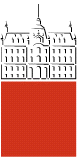 